Karta pracy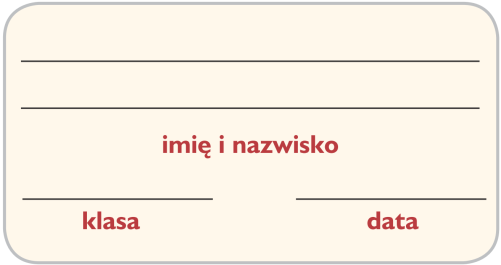 Lekcja 22. Folklor naszych sąsiadów1. Podkreśl nazwy polskich tańców narodowych, do których nawiązują mazurki skomponowane przez Chopina.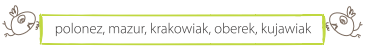 2. Uzupełnij diagram nazwami niemieckich, czeskich, słowackich, rosyjskich i ukraińskich tańców ludowych poznanych na lekcji.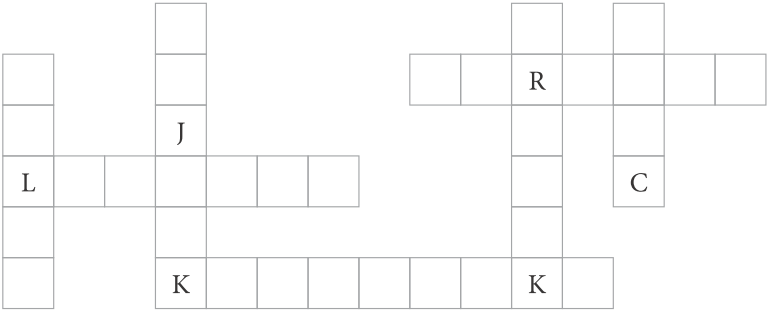 3. Podaj nazwę tańca ludowego, który wykonywany jest zarówno w Rosji, jak i na Ukrainie.________________________________________4. Uzupełnij podane zdania.• Krótkie, wesołe piosenki rosyjskie to ____________________.• Dawne niemieckie tańce kołowe wykonywane były przy akompaniamencie ____________________, ____________________, ____________________ i ____________________. • Popularnymi w Rosji tańcami są ____________________ i ____________________.• Niemieccy muzycy ludowi grają między innymi na____________________ oraz ____________________.• Rosyjski instrument ludowy z pudłem rezonansowym i trzema strunami to ____________________.5. Określ, z których krajów pochodzą wymienione pieśni, tańce i instrumenty ludowe.• polka –  ____________________                      	• odzemek – ____________________• czastuszka –  ____________________		• bajan – ____________________• duma –  ____________________		• bandura –  ____________________• lendler  –  ____________________